Tier I Reinforcers Enhanced for Tier II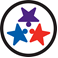 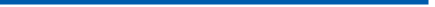 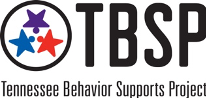 ReinforcersEnhancements